КАРАР                                                                     ПОСТАНОВЛЕНИЕ«16» ноябрь  2018 й.                      № 36                      «16» ноября  2018 г.«О присвоении   адреса»         В целях упорядочения адресного плана  сельского поселения  Нукаевский   сельсовет муниципального района Кугарчинский район Республики Башкортостан , Администрация сельского поселения Нукаевский  сельсовет муниципального района Кугарчинский район Республики Башкортостан ПОСТАНОВЛЯЕТ :         1.Присвоить объекту недвижимости  - жилому дому, расположенному на  земельном  участке  под  кадастровым  номером : 02:34:1306 01:35  адрес: Республика Башкортостан,  Кугарчинский  район,  д.2-е Тукатово,ул.Центральная, дом 1б.      2. Организациям, учреждениям, предприятиям при учете , оформлении и выдаче документов внести   соответствующие  изменения.      3. Владельцу  вышеуказанного объекта: - выполнить номер в установленной форме на главном фасаде здания.Глава   сельского  поселения:                          Р.З.Байгубаков                                                                                                                        БАШҠОРТОСТАН РЕСПУБЛИКАҺЫКҮГӘРСЕН РАЙОНЫ МУНИЦИПАЛЬ РАЙОНЫНЫҢ НУКАЙ АУЫЛ СОВЕТЫ   АУЫЛ БИЛӘМӘҺЕ ХАКИМИЭТЕ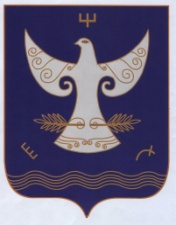 РЕСПУБЛИКА БАШКОРТОСТАНАДМИНСТРАЦИЯСЕЛЬСКОГО ПОСЕЛЕНИЯНУКАЕВСКИЙ СЕЛЬСОВЕТМУНИЦИПАЛЬНОГО РАЙОНАКУГАРЧИНСКИЙ РАЙОН453344, Нукай  ауылы,Салауат  Юлаев урамы, 2аРЕСПУБЛИКА БАШКОРТОСТАНАДМИНСТРАЦИЯСЕЛЬСКОГО ПОСЕЛЕНИЯНУКАЕВСКИЙ СЕЛЬСОВЕТМУНИЦИПАЛЬНОГО РАЙОНАКУГАРЧИНСКИЙ РАЙОН453344, Нукай  ауылы,Салауат  Юлаев урамы, 2а453344,  с.Нукаевоул.Салавата  Юлаева  .2а